Your recent request for information is replicated below, together with our response.Furthermore, according to the FOIA and in regards to 25 that lost their lives, how many of them were recorded by HR in previously having a Covid-19 vaccine exemption certificate please?I am refusing to comply with your request in terms of section 14(2) of the Act:“Where a Scottish public authority has complied with a request from a person for information, it is not obliged to comply with a subsequent request from that person which is identical or substantially similar unless there has been a reasonable period of time between the making of the request complied with and the making of the subsequent request.” Your request was previously answered on 07/06/2024 with reference FOI 24-1395. Our response can be viewed on the Police Scotland Disclosure Log:24-1395 - Officer (PC) death in service stats inc. how many had C19 vaccine exemption - 2020 TD - Police ScotlandIf you require any further assistance, please contact us quoting the reference above.You can request a review of this response within the next 40 working days by email or by letter (Information Management - FOI, Police Scotland, Clyde Gateway, 2 French Street, Dalmarnock, G40 4EH).  Requests must include the reason for your dissatisfaction.If you remain dissatisfied following our review response, you can appeal to the Office of the Scottish Information Commissioner (OSIC) within 6 months - online, by email or by letter (OSIC, Kinburn Castle, Doubledykes Road, St Andrews, KY16 9DS).Following an OSIC appeal, you can appeal to the Court of Session on a point of law only. This response will be added to our Disclosure Log in seven days' time.Every effort has been taken to ensure our response is as accessible as possible. If you require this response to be provided in an alternative format, please let us know.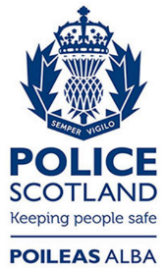 Freedom of Information ResponseOur reference:  FOI 24-1451Responded to:  14 June 2024